NOTAS DE GESTIÓN ADMINISTRATIVA1. Introducción:La Unidad de Televisión de Guanajuato conforme al artículo 4° de su decreto de reestructuración, la “UTEG” tiene dentro de sus objetivos, el de producir programas con alta calidad audiovisual que reflejen el apego al entorno regional y que sirvan para posicionar ante la audiencia una propuesta de alternativa de servicio público; así como ofrecer programas que informen, estimulen, entretengan, y diversifican plataformas  de ideas.2. Describir el panorama Económico y Financiero:N/A3. Autorización e Historia:a) Fecha de creación del ente.27 de abril de 1983 decreto número 33 de fecha 26 de abril de 1983  b) Principales cambios en su estructura.Se reestructura la Organización Interna Decreto Gubernativo Número 289 del 12 de Septiembre del 2006 y se modifica el Decreto  Gubernativo Número 290 de fecha 12 de Septiembre del 2006.4. Organización y Objeto Social:a) Objeto social.Ofrecer programas que informen, entretengan y eduquen, coadyuvando el fortalecimiento de la participación democrática de la sociedad, garantizando mecanismos de acceso público en la programación.b) Principal actividad.Producir programas con alta calidad audiovisual que reflejen el apego al entorno regional y que sirvan para posicionar ante la audiencia una propuesta de alternativa de servicio público; así como ofrecer programas que informen, estimulen, entretengan, y diversifican plataformas  de ideas. c) Ejercicio fiscal.Año 2018.  d) Régimen jurídico.Unidad de Televisión de  Guanajuato.         Administración Pública Estatal en General.e) Consideraciones fiscales del ente:Retención de SalariosRetenedor de Honorarios                                                                                                                                                                                                                              Retención de ArrendamientoIVARetención impuesto cedularf) Estructura organizacional básica. NOTA: ORGANIGRAMA ACTUALIZADO AL 30/09/2018.g) Fideicomisos, mandatos y análogos de los cuales es fideicomitente o fiduciario.N/A5. Bases de Preparación de los Estados Financieros:a) Si se ha observado la normatividad emitida por el CONAC y las disposiciones legales aplicables.Las Bases de Preparación de los Estados Financieros observan en cierta medida la normatividad emitida por el CONAC y las disposiciones legales aplicables.b) La normatividad aplicada para el reconocimiento, valuación y revelación de los diferentes rubros de la información financiera, así como las bases de medición utilizadas para la elaboración de los estados financieros; por ejemplo: costo histórico, valor de realización, valor razonable, valor de recuperación o cualquier otro método empleado y los criterios de aplicación de los mismos.Las Bases de Preparación de los Estados Financieros observan en cierta medida la normatividad aplicada para el reconocimiento, valuación y revelación de los diferentes rubros de la información financiera, así como las bases de medición utilizadas para la elaboración de los estados financieros; por ejemplo: costo histórico, valor de realización, valor razonable, valor de recuperación o cualquier otro método empleado y los criterios de aplicación de los mismos.c) Postulados básicos.Las Bases de Preparación de los Estados Financieros aplican los Postulados Básicos de Registro Contable, el devengo del ingreso, entre otros, aún se encuentra en fase de desarrollo de los diferentes rubros de la información financiera.d) Normatividad supletoria.N/Ae) Para las entidades que por primera vez estén implementando la base devengado de acuerdo a la Ley de Contabilidad, deberán:‐Revelar las nuevas políticas de reconocimiento:N/A‐Plan de implementación:N/A‐Revelar los cambios en las políticas, la clasificación y medición de las mismas, así como su impacto en la información financiera:Firmar los  EEFF de los ODEs solicitados por el CONAC publicados en el DOF y PO.	‐Presentar los últimos estados financieros con la normatividad anteriormente utilizada con las nuevas políticas para fines de comparación en la transición a la base devengado.6. Políticas de Contabilidad Significativas:a) Actualización:N/A_____________________________________________________________________________________________________________________________________________________________________________________________________________________________________________________b) Informar sobre la realización de operaciones en el extranjero y de sus efectos en la información financiera gubernamental:N/A_____________________________________________________________________________________________________________________________________________________________________________________________________________________________________________________c) Método de valuación de la inversión en acciones de Compañías subsidiarias no consolidadas y asociadas:N/A_____________________________________________________________________________________________________________________________________________________________________________________________________________________________________________________d) Sistema y método de valuación de inventarios y costo de lo vendido:N/A_____________________________________________________________________________________________________________________________________________________________________________________________________________________________________________________e) Beneficios a empleados:N/A_____________________________________________________________________________________________________________________________________________________________________________________________________________________________________________________f) Provisiones:N/A_____________________________________________________________________________________________________________________________________________________________________________________________________________________________________________________g) Reservas:N/A_____________________________________________________________________________________________________________________________________________________________________________________________________________________________________________________h) Cambios en políticas contables y corrección de errores junto con la revelación de los efectos que se tendrá en la información financiera del ente público, ya sea retrospectivos o prospectivos:Los Organismos Descentralizados, a partir del ejercicio fiscal 2011 han venido presentando la nueva estructura de registro contable y presupuestal normada por el CONAC. Asimismo, las guías contabilizadoras, la matriz de conversión y los nuevos procesos de Registro que de ellas emanan han sido aplicadas en el SIHP.i) Reclasificaciones:N/A_____________________________________________________________________________________________________________________________________________________________________________________________________________________________________________________j) Depuración y cancelación de saldos:N/A_____________________________________________________________________________________________________________________________________________________________________________________________________________________________________________________7. Posición en Moneda Extranjera y Protección por Riesgo Cambiario:a) Activos en moneda extranjera:N/A_____________________________________________________________________________________________________________________________________________________________________________________________________________________________________________________b) Pasivos en moneda extranjera:N/A___________________________________________________________________________________________________________________________________________________________________________________________________________________________________c) Posición en moneda extranjera:N/A_____________________________________________________________________________________________________________________________________________________________________________________________________________________________________________________d) Tipo de cambio:N/A_____________________________________________________________________________________________________________________________________________________________________________________________________________________________________________________e) Equivalente en moneda nacional:N/A_____________________________________________________________________________________________________________________________________________________________________________________________________________________________________________________Lo anterior por cada tipo de moneda extranjera que se encuentre en los rubros de activo y pasivo.Adicionalmente se informará sobre los métodos de protección de riesgo por variaciones en el tipo de cambio.8. Reporte Analítico del Activo:a) Vida útil o porcentajes de depreciación, deterioro o amortización utilizados en los diferentes tipos de activos:N/A_____________________________________________________________________________________________________________________________________________________________________________________________________________________________________________________b) Cambios en el porcentaje de depreciación o valor residual de los activos:De conformidad con la norma de CONAC y los alcances del SIHP, actualmente sólo pueden considerarse las 40 clases de activos vigentes. c) Importe de los gastos capitalizados en el ejercicio, tanto financieros como de investigación y desarrollo:N/A_____________________________________________________________________________________________________________________________________________________________________________________________________________________________________________________d) Riegos por tipo de cambio o tipo de interés de las inversiones financieras:N/A_____________________________________________________________________________________________________________________________________________________________________________________________________________________________________________________e) Valor activado en el ejercicio de los bienes construidos por la entidad:N/A_____________________________________________________________________________________________________________________________________________________________________________________________________________________________________________________f) Otras circunstancias de carácter significativo que afecten el activo, tales como bienes en garantía, señalados en embargos, litigios, títulos de inversiones entregados en garantías, baja significativa del valor de inversiones financieras, etc.:N/A_____________________________________________________________________________________________________________________________________________________________________________________________________________________________________________________g) Desmantelamiento de Activos, procedimientos, implicaciones, efectos contables:N/A_____________________________________________________________________________________________________________________________________________________________________________________________________________________________________________________h) Administración de activos; planeación con el objetivo de que el ente los utilice de manera más efectiva:                                                                                 N/A_____________________________________________________________________________________________________________________________________________________________________________________________________________________________________________________Adicionalmente, se deben incluir las explicaciones de las principales variaciones en el activo, en cuadros comparativos como sigue:a) Inversiones en valores:Inversión diaria en papel gubernamental Banorte y certificados STERGOB en Santander. b) Patrimonio de Organismos descentralizados de Control Presupuestario Indirecto:N/A_____________________________________________________________________________________________________________________________________________________________________________________________________________________________________________________c) Inversiones en empresas de participación mayoritaria:N/A_____________________________________________________________________________________________________________________________________________________________________________________________________________________________________________________d) Inversiones en empresas de participación minoritaria:N/A_____________________________________________________________________________________________________________________________________________________________________________________________________________________________________________________e) Patrimonio de organismos descentralizados de control presupuestario directo, según corresponda:N/A_____________________________________________________________________________________________________________________________________________________________________________________________________________________________________________________9. Fideicomisos, Mandatos y Análogos:a) Por ramo administrativo que los reporta:N/A_____________________________________________________________________________________________________________________________________________________________________________________________________________________________________________________b) Enlistar los de mayor monto de disponibilidad, relacionando aquéllos que conforman el 80% de las disponibilidades:N/A_____________________________________________________________________________________________________________________________________________________________________________________________________________________________________________________10. Reporte de la Recaudación:a) Análisis del comportamiento de la recaudación correspondiente al ente público o cualquier tipo de ingreso, de forma separada los ingresos locales de los federales:En el ingreso presupuestal se terminó con un recaudado del 72.02 % al tercer trimestre de 2018, se considera aceptable porque se cumplió con el pronóstico de ingresos de acuerdo al calendario del mismo, además de cumplir con las metas institucionales en ese periodo y atendiendo a los lineamientos de racionalidad y austeridad para el presente ejercicio.En el ingreso propio se terminó con un recaudado del 58.68 % al mismo periodo, se considera aceptable porque se cumplieron las metas institucionales en ese periodo y atendiendo a los lineamientos de racionalidad y austeridad para el presente ejercicio.b) Proyección de la recaudación e ingresos en el mediano plazo:                                                                                                                                                  Seguir con esta tendencia de recaudación para cumplir oportunamente con las metas en este organismo, atendiendo a los lineamientos de austeridad y racionalidad de los recursos.11. Información sobre la Deuda y el Reporte Analítico de la Deuda:a) Utilizar al menos los siguientes indicadores: deuda respecto al PIB y deuda respecto a la recaudación tomando, como mínimo, un período igual o menor a 5 años.b) Información de manera agrupada por tipo de valor gubernamental o instrumento financiero en la que se considere intereses, comisiones, tasa, perfil de vencimiento y otros gastos de la deuda.* Se anexara la información en las notas de desglose.12. Calificaciones otorgadas:Informar, tanto del ente público como cualquier transacción realizada, que haya sido sujeta a una calificación crediticia:N/A_____________________________________________________________________________________________________________________________________________________________________________________________________________________________________________________13. Proceso de Mejora:Se informará de:a) Principales Políticas de control interno:N/A_____________________________________________________________________________________________________________________________________________________________________________________________________________________________________________________b) Medidas de desempeño financiero, metas y alcance:Programa Operativo Anual (POA)14. Información por Segmentos:Cuando se considere necesario se podrá revelar la información financiera de manera segmentada debido a la diversidad de las actividades y operaciones que realizan los entes públicos, ya que la misma proporciona información acerca de las diferentes actividades operativas en las cuales participa, de los productos o servicios que maneja, de las diferentes áreas geográficas, de los grupos homogéneos con el objetivo de entender el desempeño del ente, evaluar mejor los riesgos y beneficios del mismo; y entenderlo como un todo y sus partes integrantes.Consecuentemente, esta información contribuye al análisis más preciso de la situación financiera, grados y fuentes de riesgo y crecimiento potencial de negocio.N/A15. Eventos Posteriores al Cierre:El ente público informará el efecto en sus estados financieros de aquellos hechos ocurridos en el período posterior al que informa, que proporcionan mayor evidencia sobre eventos que le afectan  económicamente y que no se conocían a la fecha de cierre.N/A                                                                                                                                                                                                                                            16. Partes Relacionadas:Se debe establecer por escrito que no existen partes relacionadas que pudieran ejercer influencia significativa sobre la toma de decisiones financieras y operativas:No existen partes relacionadas que pudieran ejercer influencia significativa sobre la toma de decisiones financieras y operativas.17. Responsabilidad sobre la presentación razonable de los Estados Financieros:Los Estados Financieros deberán estar rubricados en cada página de los mismos e incluir al final la siguiente leyenda: “Bajo protesta de decir verdad declaramos que los Estados Financieros y sus notas, son razonablemente correctos y son responsabilidad del emisor”.RecomendacionesBajo protesta de decir verdad, declaramos que los Estados Financieros y sus Notas son razonablemente correctos y son responsabilidad del emisor.      			   	    Director General                                                                                     Directora Administrativa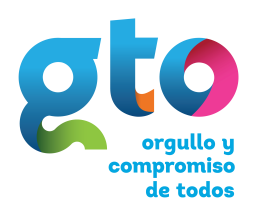 DIRECCIÓN GENERAL DE RECURSOS HUMANOSDIRECCIÓN GENERAL DE RECURSOS HUMANOSSUBSECRETARÍA DE ADMINISTRACIÓNSUBSECRETARÍA DE ADMINISTRACIÓNSECRETARÍA DE FINANZAS Y ADMINISTRACIÓNSECRETARÍA DE FINANZAS Y ADMINISTRACIÓNORGANIGRAMA ACTUALORGANIGRAMA ACTUALORGANIGRAMA ACTUALORGANIGRAMA ACTUALORGANIGRAMA ACTUAL10002393 Dirección General10002393 Dirección General10002393 Dirección General10002393 Dirección General10002393 Dirección General30067941 Director General TV4, Juan Aguilera Cid, Nivel 1630067941 Director General TV4, Juan Aguilera Cid, Nivel 1630067941 Director General TV4, Juan Aguilera Cid, Nivel 1630067941 Director General TV4, Juan Aguilera Cid, Nivel 1630067941 Director General TV4, Juan Aguilera Cid, Nivel 1630067950  Asistente de la Dirección General , Guillermo Mejía Acuña, Nivel 0730067950  Asistente de la Dirección General , Guillermo Mejía Acuña, Nivel 0730067950  Asistente de la Dirección General , Guillermo Mejía Acuña, Nivel 0730067936 Analista de Proyectos, Vacante , Nivel 0930067936 Analista de Proyectos, Vacante , Nivel 0930067936 Analista de Proyectos, Vacante , Nivel 0910002393 Coordinación de Operaciones10002393 Coordinación de Operaciones10002393 Coordinación de Operaciones10002393 Coordinación de Operaciones30067945; Coordinador de Operaciones, J. Jesús Paramo Avalos, Nivel 1130067945; Coordinador de Operaciones, J. Jesús Paramo Avalos, Nivel 1130067945; Coordinador de Operaciones, J. Jesús Paramo Avalos, Nivel 1130067945; Coordinador de Operaciones, J. Jesús Paramo Avalos, Nivel 1110010479 Jefatura de Cabinas y Estudios10010479 Jefatura de Cabinas y Estudios10010479 Jefatura de Cabinas y Estudios30067964 Jefe de Cabinas y Estudios, Juan Ramón Torres Sánchez, Nivel 0730067964 Jefe de Cabinas y Estudios, Juan Ramón Torres Sánchez, Nivel 0730067964 Jefe de Cabinas y Estudios, Juan Ramón Torres Sánchez, Nivel 0730067958 Editor de Noticieros, Tirso Ríos Andrade, Nivel 0530067958 Editor de Noticieros, Tirso Ríos Andrade, Nivel 0530067958 Editor de Noticieros, Tirso Ríos Andrade, Nivel 0510002403 Máster Matutino10002403 Máster Matutino10002403 Máster Matutino30067974 Jefe de Cabina y Operador de Video, Gustavo Lara Piña, Nivel 0430067974 Jefe de Cabina y Operador de Video, Gustavo Lara Piña, Nivel 0430067974 Jefe de Cabina y Operador de Video, Gustavo Lara Piña, Nivel 0430067983 Operador de Audio, Luis Eduardo Trujillo Barrientos, nivel 0330067983 Operador de Audio, Luis Eduardo Trujillo Barrientos, nivel 0330067981 Camarógrafo, Carlos Ernesto Navarro Reyes, Nivel 0330067981 Camarógrafo, Carlos Ernesto Navarro Reyes, Nivel 0330067976 Escenógrafo, Mario Martin Mejía García, Nivel 0430067976 Escenógrafo, Mario Martin Mejía García, Nivel 0430067998 Camarógrafo, Rodrigo Ángel Rocha, Nivel 0330067998 Camarógrafo, Rodrigo Ángel Rocha, Nivel 0310002404 Master Vespertino10002404 Master Vespertino10002404 Master Vespertino30067975 Jefe de Cabina y Operador de Video, Daniel Sánchez López, Nivel 0430067975 Jefe de Cabina y Operador de Video, Daniel Sánchez López, Nivel 0430067975 Jefe de Cabina y Operador de Video, Daniel Sánchez López, Nivel 0430067985 Operador de Audio, Jorge Adrián Alba Rosales, Nivel 0330067985 Operador de Audio, Jorge Adrián Alba Rosales, Nivel 0330067986 Camarógrafo, Roberto Cacho León, Nivel 0330067986 Camarógrafo, Roberto Cacho León, Nivel 0330106532 Juan Jaramillo Retana, Técnico de Cabina y Estudio, Honorarios30106532 Juan Jaramillo Retana, Técnico de Cabina y Estudio, Honorarios30106916 Asistente Técnico, Victor Hugo Franco Caballero, Honorarios30106916 Asistente Técnico, Victor Hugo Franco Caballero, Honorarios10002396 Unidad Móvil10002396 Unidad Móvil10002396 Unidad Móvil30067969 Jefe de Unidad Móvil, Mario González Ronquillo, Nivel 0730067969 Jefe de Unidad Móvil, Mario González Ronquillo, Nivel 0730067969 Jefe de Unidad Móvil, Mario González Ronquillo, Nivel 0730067973 Operador de Audio Móvil, Juan José Sánchez Solano, Nivel 0430067973 Operador de Audio Móvil, Juan José Sánchez Solano, Nivel 0430067980 Técnico Camarógrafo de Unidad Móvil, Alberto Cecilio Padilla, Nivel 0430067980 Técnico Camarógrafo de Unidad Móvil, Alberto Cecilio Padilla, Nivel 0430067996 Camarógrafo, Víctor Hugo Sánchez Moran, Nivel 0330067996 Camarógrafo, Víctor Hugo Sánchez Moran, Nivel 0330067995 Camarógrafo, Javier Prado Álvarez, Nivel 0430067995 Camarógrafo, Javier Prado Álvarez, Nivel 0430094722  Camarógrafo, Vacante, Nivel 0230094722  Camarógrafo, Vacante, Nivel 0230109618 Asistente Técnico, Refugio Morales Estrada, Honorarios30109618 Asistente Técnico, Refugio Morales Estrada, Honorarios30109620 Asistente técnico, Omar David Lugo Díaz,  Honorarios30109620 Asistente técnico, Omar David Lugo Díaz,  Honorarios30110090 Camarógrafo, Vacante, Plaza Eventual30110090 Camarógrafo, Vacante, Plaza Eventual30110092 Camarógrafo, Vacante, Plaza Eventual30110092 Camarógrafo, Vacante, Plaza Eventual10002406 Mantenimiento Operativo10002406 Mantenimiento Operativo10002406 Mantenimiento Operativo30067999 Técnico en Mantenimiento, Luis Fernando Ponce Rodríguez, Nivel 0330067999 Técnico en Mantenimiento, Luis Fernando Ponce Rodríguez, Nivel 0310002405 Mantenimiento Transmisores10002405 Mantenimiento Transmisores10002405 Mantenimiento Transmisores30067984 Técnico en Transmisores, Fernando Avalos Castillo, Nivel 0330067984 Técnico en Transmisores, Fernando Avalos Castillo, Nivel 0330067988 Técnico en Transmisores, Julio Aranda Sánchez, Nivel 03 30067988 Técnico en Transmisores, Julio Aranda Sánchez, Nivel 03 10002394 Coordinación de Noticias10002394 Coordinación de Noticias10002394 Coordinación de Noticias10002394 Coordinación de Noticias30106349; Director de Noticias, Marcos Llamas Fuentes, nivel 1030106349; Director de Noticias, Marcos Llamas Fuentes, nivel 1030106349; Director de Noticias, Marcos Llamas Fuentes, nivel 1030106349; Director de Noticias, Marcos Llamas Fuentes, nivel 1030067948 Jefe de Videoteca y Continuidad, Arturo Mojica Bueno, Nivel 0730067948 Jefe de Videoteca y Continuidad, Arturo Mojica Bueno, Nivel 0730067971 Encargado de Noticieros, Vacante, Nivel 0530067971 Encargado de Noticieros, Vacante, Nivel 0530067982 Camarógrafo Editor de Noticias, Jorge Luis Rodríguez García, Nivel 0430067982 Camarógrafo Editor de Noticias, Jorge Luis Rodríguez García, Nivel 0430070822 Camarógrafo, Jesús Antonio Muñoz Burgos, Nivel 0430070822 Camarógrafo, Jesús Antonio Muñoz Burgos, Nivel 0430094679  técnico de Noticieros, Myriam Guerreo Gutiérrez, Nivel 0430094679  técnico de Noticieros, Myriam Guerreo Gutiérrez, Nivel 0430113015 Realizador de Noticias, Regina Valtierra Brestchneider, Nivel 0430113015 Realizador de Noticias, Regina Valtierra Brestchneider, Nivel 0410002409 Jefatura de Información10002409 Jefatura de Información10002409 Jefatura de Información30094593 Reportero, Andrea Alcocer Covarrubias, Nivel 0530094593 Reportero, Andrea Alcocer Covarrubias, Nivel 0530067962 Reportero, Ernesto Méndez Jaramillo, Nivel 0530067962 Reportero, Ernesto Méndez Jaramillo, Nivel 0530094589 Reportero, Sofía Tamayo Rodríguez, Nivel 0530094589 Reportero, Sofía Tamayo Rodríguez, Nivel 0530094591 Reportero, Guadalupe Atilano González, Nivel 0530094591 Reportero, Guadalupe Atilano González, Nivel 0530094592 Reportero, Luis Rey Macías Ramírez, Nivel 0530094592 Reportero, Luis Rey Macías Ramírez, Nivel 0530094594 Reportero, Ana Ramírez Cruz, Nivel 0530094594 Reportero, Ana Ramírez Cruz, Nivel 0530112189 Reportero Conductora, Tatiana Briseño Contreras, Honorarios30112189 Reportero Conductora, Tatiana Briseño Contreras, Honorarios10002408 Producción de Noticias10002408 Producción de Noticias10002408 Producción de Noticias30067935 Coordinador de Proyectos (Familia), Andrés Medina Arellano, Nivel 0830067935 Coordinador de Proyectos (Familia), Andrés Medina Arellano, Nivel 0830067967 Realizador, Michael Álvarez Ramírez, Nivel 0630067967 Realizador, Michael Álvarez Ramírez, Nivel 0630112709 Asistente de Producción, Mónica Domínguez Rohan, Honorarios30112709 Asistente de Producción, Mónica Domínguez Rohan, Honorarios30094596 Realizador de Noticias, Juan José Villanueva Luna, Nivel 0530094596 Realizador de Noticias, Juan José Villanueva Luna, Nivel 0530094597 Realizador  de Noticias, Israel Mesas Flores, Nivel 0530094597 Realizador  de Noticias, Israel Mesas Flores, Nivel 0530094604  Guionista, Ángel Luevano García, Nivel 0530094604  Guionista, Ángel Luevano García, Nivel 0530067992 Camarógrafo, Rafael Paredes García, Nivel 0430067992 Camarógrafo, Rafael Paredes García, Nivel 0430067993 Camarógrafo, Javier Guatemala Aguilar, Nivel 0430067993 Camarógrafo, Javier Guatemala Aguilar, Nivel 0430067997 Camarógrafo, José Apolo Moya Torres, Nivel 0430067997 Camarógrafo, José Apolo Moya Torres, Nivel 0430094720 Asistente de Producción, Imelda Solano Gamiño, Nivel 0430094720 Asistente de Producción, Imelda Solano Gamiño, Nivel 0430096693 Conductora de Noticieros, Sarahi Martínez Rivas, Honorarios30096693 Conductora de Noticieros, Sarahi Martínez Rivas, Honorarios30105926 Conductora, Karla de la Puente Escudero, Honorarios30105926 Conductora, Karla de la Puente Escudero, Honorarios30109621 Reportero Corresponsal, Antonio Baez Guzmán, Honorarios30109621 Reportero Corresponsal, Antonio Baez Guzmán, Honorarios30109622 Reportero Corresponsal, Carlos Lara Moreno, Honorarios30109622 Reportero Corresponsal, Carlos Lara Moreno, Honorarios30113291 Asistente de Redacción, Gerardo Medel González, Honorarios30113291 Asistente de Redacción, Gerardo Medel González, Honorarios30113292 Editora de Noticias, Raquel Méndez López, honorarios30113292 Editora de Noticias, Raquel Méndez López, honorarios10002401 Coordinación de Rel.Inst. y Mercadotecnia10002401 Coordinación de Rel.Inst. y Mercadotecnia10002401 Coordinación de Rel.Inst. y Mercadotecnia10002401 Coordinación de Rel.Inst. y Mercadotecnia30070820; Coordinador de Rel. Inst. y Mercadotecnia, Lilian Granados Philipp, Nivel 1130070820; Coordinador de Rel. Inst. y Mercadotecnia, Lilian Granados Philipp, Nivel 1130070820; Coordinador de Rel. Inst. y Mercadotecnia, Lilian Granados Philipp, Nivel 1130070820; Coordinador de Rel. Inst. y Mercadotecnia, Lilian Granados Philipp, Nivel 1130084866; Jefe de Redacción, Humberto Barragán Aviña, Nivel 1030084866; Jefe de Redacción, Humberto Barragán Aviña, Nivel 1030094567 Jefe de Edición de Noticias, Víctor Tovar Martínez, Nivel 0730094567 Jefe de Edición de Noticias, Víctor Tovar Martínez, Nivel 0730067961 Editor de Noticieros, Alberto Aguilera Macedo, Nivel 0530067961 Editor de Noticieros, Alberto Aguilera Macedo, Nivel 0530094595  Editor de Noticieros , Nancy Cárdenas Curtis, Nivel 0530094595  Editor de Noticieros , Nancy Cárdenas Curtis, Nivel 0530094580 Realizador de Producción, Vacante, Nivel 0630094580 Realizador de Producción, Vacante, Nivel 0630094611 Gestor de Promoción, Sarai Emilio Bardomiano, Nivel 0530094611 Gestor de Promoción, Sarai Emilio Bardomiano, Nivel 0530094612 Gestor de Promoción, Leticia López Molina, Nivel 0530094612 Gestor de Promoción, Leticia López Molina, Nivel 0530094615 Gestor de Promoción, Laura Gutiérrez Rodríguez, Nivel 0430094615 Gestor de Promoción, Laura Gutiérrez Rodríguez, Nivel 0430070831 Chofer Auxiliar, Carlos Alberto García Cedeño, Nivel 0330070831 Chofer Auxiliar, Carlos Alberto García Cedeño, Nivel 0330094725 Asistente técnico de Promoción, Yselle López Sánchez, Nivel 0330094725 Asistente técnico de Promoción, Yselle López Sánchez, Nivel 0330070823 Recepcionista, Maribel Guillen Ochoa, nivel 0230070823 Recepcionista, Maribel Guillen Ochoa, nivel 0230070824 Recepcionista , Adriana Martínez Herrera, Nivel 0230070824 Recepcionista , Adriana Martínez Herrera, Nivel 0230094733 Recepcionista , Paulina González Padilla, Nivel 0230094733 Recepcionista , Paulina González Padilla, Nivel 0230094744 Recepcionista , Claudia Rentería Villalpando, Nivel 0230094744 Recepcionista , Claudia Rentería Villalpando, Nivel 0210002400 Dirección de Producción10002400 Dirección de Producción10002400 Dirección de Producción10002400 Dirección de Producción30067938; Director de Producción, Rafael Gutiérrez Mercadillo, Nivel 1230067938; Director de Producción, Rafael Gutiérrez Mercadillo, Nivel 1230067938; Director de Producción, Rafael Gutiérrez Mercadillo, Nivel 1230067938; Director de Producción, Rafael Gutiérrez Mercadillo, Nivel 1230067931 Productor TV, Vacante, Nivel 0830067931 Productor TV, Vacante, Nivel 0830067933 Productor TV, Noé Escalante Vidales, Nivel 0830067933 Productor TV, Noé Escalante Vidales, Nivel 0830067949 Productor de Deportes, Araceli Zamarripa Méndez, Nivel 0830067949 Productor de Deportes, Araceli Zamarripa Méndez, Nivel 0830094568  Productor TV, José Daniel Ramírez Gutiérrez, Nivel 0830094568  Productor TV, José Daniel Ramírez Gutiérrez, Nivel 0830067956 Asistente de Dirección de Producción, Alma González Muñoz, Nivel 0630067956 Asistente de Dirección de Producción, Alma González Muñoz, Nivel 0630067959 Realizador Editor Deportivo, Pablo Rocha Baltazar, nivel 0630067959 Realizador Editor Deportivo, Pablo Rocha Baltazar, nivel 0630067963 Realizador de Noticias, Hilda Ramírez Sánchez, Nivel 0530067963 Realizador de Noticias, Hilda Ramírez Sánchez, Nivel 0530067968 Realizador, Claudia Ceja Elizarraraz, Nivel 0630067968 Realizador, Claudia Ceja Elizarraraz, Nivel 0630094576  Realizador  Deportivo, Miguel Cruz Rico, Nivel 0630094576  Realizador  Deportivo, Miguel Cruz Rico, Nivel 0630094577 Operador de Cabina de Audio y Protool´s, Daniel Muñoz Grijalba, Nivel 0730094577 Operador de Cabina de Audio y Protool´s, Daniel Muñoz Grijalba, Nivel 0730094578 Realizador de Producción, Guillermo Morillo Candelas, Nivel 0630094578 Realizador de Producción, Guillermo Morillo Candelas, Nivel 0630094579 Realizador de Producción, Urasema García González, Nivel 0630094579 Realizador de Producción, Urasema García González, Nivel 0630094584 Diseñador Gráfico, Alan Rivas Rocha, Nivel 0630094584 Diseñador Gráfico, Alan Rivas Rocha, Nivel 0630094585 Diseñador Gráfico, Adán Bahena Torres, Nivel 0630094585 Diseñador Gráfico, Adán Bahena Torres, Nivel 0630094586 Diseñador Gráfico, Erick Hernández Marino, Nivel 0630094586 Diseñador Gráfico, Erick Hernández Marino, Nivel 0630067977 Escenógrafo, Juan Vásquez Vargas, Nivel 0430067987 técnico en Mantenimiento, Ricardo Romero Tapia, Nivel 0330109339 Escenógrafo, Ernesto Gómez Ramírez, Honorarios30094587 Realizador de Producción, Salvador Gómez Reyna, Nivel 0630094587 Realizador de Producción, Salvador Gómez Reyna, Nivel 0630067954 Postproductor, Eduardo Ramírez Cordero, Nivel 0530067954 Postproductor, Eduardo Ramírez Cordero, Nivel 0530067960 Editor de Noticieros, Daniel Villarreal Mata, Nivel 0530067960 Editor de Noticieros, Daniel Villarreal Mata, Nivel 0530094581 Postproductor, Edgar Aguayo Mendoza, Nivel 0530094581 Postproductor, Edgar Aguayo Mendoza, Nivel 0530094582 Editor de Producción, Darío Díaz Esquivel, Nivel 0530094582 Editor de Producción, Darío Díaz Esquivel, Nivel 0530094583 Diseñador Gráfico, José Juan Márquez, Nivel 0530094583 Diseñador Gráfico, José Juan Márquez, Nivel 0530094588 Realizador, Hugo Valderrama Flores, Nivel 05 30094588 Realizador, Hugo Valderrama Flores, Nivel 05 30094598 Realizador, Gustavo Ramírez Díaz, Nivel 0530094598 Realizador, Gustavo Ramírez Díaz, Nivel 0530094600 Realizador, Joel Falcón García, Nivel 0530094600 Realizador, Joel Falcón García, Nivel 0530094601 Realizador, Fernando Santoyo Paramo, Nivel 0530094601 Realizador, Fernando Santoyo Paramo, Nivel 0530094605  Guionista, Erandi Irene Guijosa, Nivel 0530094605  Guionista, Erandi Irene Guijosa, Nivel 0530094602  Reportero  Deportivo, Vacante, Nivel 0530094602  Reportero  Deportivo, Vacante, Nivel 0530067972 Postproductor, Sergio Alanís Silva, Nivel 0430067972 Postproductor, Sergio Alanís Silva, Nivel 0430067989 técnico en Mantenimiento, Pedro Segura Meza, Nivel 0430067989 técnico en Mantenimiento, Pedro Segura Meza, Nivel 0430067994 Camarógrafo, Isaias Reyes Oliva, Nivel 0430067994 Camarógrafo, Isaias Reyes Oliva, Nivel 0430081994 Camarógrafo, Felipe Cansino Olandez, Nivel 0430081994 Camarógrafo, Felipe Cansino Olandez, Nivel 0430094599 Realizador, Rodrigo Barquera de Anda, Nivel 0430094599 Realizador, Rodrigo Barquera de Anda, Nivel 0430094603  Guionista, Armando Guerra Brito, Nivel 0430094603  Guionista, Armando Guerra Brito, Nivel 0430094606 Asistente de Producción, Maribel Vallesillo Lozano, Nivel 0430094606 Asistente de Producción, Maribel Vallesillo Lozano, Nivel 0430094607 Asistente de Producción, María Eugenia Ortiz López, Nivel 0430094607 Asistente de Producción, María Eugenia Ortiz López, Nivel 0430094608 Asistente de Producción, Victoria Duran Gómez, Nivel 0430094608 Asistente de Producción, Victoria Duran Gómez, Nivel 0430113012 Realizador, Jonathan López Ojeda, Nivel 0430113012 Realizador, Jonathan López Ojeda, Nivel 0430113013 Realizador, Fabiola Pimentel Salas, Nivel 0430113013 Realizador, Fabiola Pimentel Salas, Nivel 0430113109 Guionista, Juan Luis Flores González, Nivel 0430113109 Guionista, Juan Luis Flores González, Nivel 0430067991 Responsable de Maquillaje, Verónica Apeña Gómez, Nivel 0330067991 Responsable de Maquillaje, Verónica Apeña Gómez, Nivel 0330089936 Maquillista, Siboney rodríguez Cárdenas, Nivel 0330111698 Maquillista, Lorena Vianney Parra Muñoz, Honorarios30070829 Camarógrafo, Mario Misael González Galeote, Nivel 0330070829 Camarógrafo, Mario Misael González Galeote, Nivel 0330094723 Asistente de Guionismo, Joaquín López Mendoza, Nivel 0230094723 Asistente de Guionismo, Joaquín López Mendoza, Nivel 0230096694 María Covadonga Arango Rodríguez, Conductora, Honorarios30096694 María Covadonga Arango Rodríguez, Conductora, Honorarios30096697 Juan Gabriel González Godínez, Conductor, Honorarios30096697 Juan Gabriel González Godínez, Conductor, Honorarios30105923 Christian Alfredo González Pérez, Conductor, Honorarios30105923 Christian Alfredo González Pérez, Conductor, Honorarios30105925 Ma. Lorena Gómez Rabago, Conductora, Honorarios30105925 Ma. Lorena Gómez Rabago, Conductora, Honorarios30105928 Diana Georgina Preciado Puga, Diseñadora de Concepto, Honorarios30105928 Diana Georgina Preciado Puga, Diseñadora de Concepto, Honorarios30106271 José Alfredo Tejeda Preciado, Locutor, Honorarios30106271 José Alfredo Tejeda Preciado, Locutor, Honorarios30106609 Katya Edith Medina Daniel, Conductora, Honorarios30106609 Katya Edith Medina Daniel, Conductora, Honorarios30106610 Alfonso de Jesús Díaz Beltrán , Conductor, Honorarios30106610 Alfonso de Jesús Díaz Beltrán , Conductor, Honorarios30106786 Laura Navarro Lozano, conductora, Honorarios30106786 Laura Navarro Lozano, conductora, Honorarios30106788 Gabriel Martínez Moreno, Conductor, Honorarios30106788 Gabriel Martínez Moreno, Conductor, Honorarios30108492 María de Jesús Rangel Martínez, Asistente de Producción, Honorarios30108492 María de Jesús Rangel Martínez, Asistente de Producción, Honorarios30108493 Verónica Sarahi Segura Zúñiga, Asistente de Producción, Honorarios30108493 Verónica Sarahi Segura Zúñiga, Asistente de Producción, Honorarios30109004 Guionista, Sara Judith González Pérez, Honorarios30109004 Guionista, Sara Judith González Pérez, Honorarios30109338 Guionista Deportivo y Conductor, Honorarios30109338 Guionista Deportivo y Conductor, Honorarios30109342 Conductora y Narradora, Shanelly Guzmán Aguilar, Honorarios30109342 Conductora y Narradora, Shanelly Guzmán Aguilar, Honorarios30109343 Conductor y Narrador, Celso García Rojas, Honorarios30109343 Conductor y Narrador, Celso García Rojas, Honorarios30110101 Guionista Investigador, Porfirio Lara Hernández, Honorarios30110101 Guionista Investigador, Porfirio Lara Hernández, Honorarios30113116 Conductor Narrador, Octavio Zúñiga Herrera, Honorarios30113116 Conductor Narrador, Octavio Zúñiga Herrera, Honorarios30113117 Conductor, Juan José Núñez Lara, Honorarios30113117 Conductor, Juan José Núñez Lara, Honorarios30112113 Conductor, Edgar Deschamps Maciel, Honorarios30112113 Conductor, Edgar Deschamps Maciel, Honorarios30113289 Operador de Audio y Protool´s, Jorge Adrián Alba Rosales,  Honorarios30113289 Operador de Audio y Protool´s, Jorge Adrián Alba Rosales,  Honorarios30110088 Asistente de Producción, Vacante, Plaza Eventual30110088 Asistente de Producción, Vacante, Plaza Eventual30110089 Asistente de Producción, Vacante, Plaza Eventual30110089 Asistente de Producción, Vacante, Plaza Eventual30110091 Escenógrafo, Vacante, Plaza Eventual30110091 Escenógrafo, Vacante, Plaza Eventual10002397 Jefatura de Programación10002397 Jefatura de Programación10002397 Jefatura de Programación10002397 Jefatura de Programación30067934 Jefe de Programación, Karina Pérez Aguijaos, Nivel 0930067934 Jefe de Programación, Karina Pérez Aguijaos, Nivel 0930067934 Jefe de Programación, Karina Pérez Aguijaos, Nivel 0930067934 Jefe de Programación, Karina Pérez Aguijaos, Nivel 0930106352 Multiprogramador de Señales de Televisión, Tania Preciado Torres, Nivel 0530106352 Multiprogramador de Señales de Televisión, Tania Preciado Torres, Nivel 0530094568 Asistente de Programación, Siorely Guerrero Romero, Nivel 0430094568 Asistente de Programación, Siorely Guerrero Romero, Nivel 0430094678 Asistente Web, Gerardo Pérez Rodríguez, Nivel 0230094678 Asistente Web, Gerardo Pérez Rodríguez, Nivel 0210002390 Jefatura de Videoteca y Continuidad10002390 Jefatura de Videoteca y Continuidad10002390 Jefatura de Videoteca y Continuidad30070821 Continuista, Israel Isaías Quintero López, Nivel 0530070821 Continuista, Israel Isaías Quintero López, Nivel 0530094657 Digitalizador, José Antonio Muñoz Martínez, nivel 0430094657 Digitalizador, José Antonio Muñoz Martínez, nivel 0430094660 Videotecario, Paula Navarro Hernández, Nivel 0330094660 Videotecario, Paula Navarro Hernández, Nivel 0330094674 Videotecario. Enrique Nicasio Rodríguez, Nivel 0330094674 Videotecario. Enrique Nicasio Rodríguez, Nivel 0330067990 Videotecario, Luis Torres Palafox, Nivel 0330067990 Videotecario, Luis Torres Palafox, Nivel 0330094677 Asistente Web, Alan Josué Vázquez Tavares, Nivel 0230094677 Asistente Web, Alan Josué Vázquez Tavares, Nivel 0210002395 Coordinación de Radiodifusión10002395 Coordinación de Radiodifusión10002395 Coordinación de Radiodifusión10002395 Coordinación de Radiodifusión30067942; Coordinador de Radiodifusión, Alejandro Gallegos Carrasquedo, Nivel 1230067942; Coordinador de Radiodifusión, Alejandro Gallegos Carrasquedo, Nivel 1230067942; Coordinador de Radiodifusión, Alejandro Gallegos Carrasquedo, Nivel 1230067942; Coordinador de Radiodifusión, Alejandro Gallegos Carrasquedo, Nivel 1230106352 Encargado de la Red Satelital, Daniel Bermejo Delgado, Nivel 0830106352 Encargado de la Red Satelital, Daniel Bermejo Delgado, Nivel 0830070828 Operador de Transmisor, Jorge León Salinas, Nivel 0430070830 Operador de Transmisor, Claudio Salazar Ávila, Nivel 0430067978 técnico en Mantenimiento, Daniel Castro Ávila, Nivel 0530094575 Encargado de Mantenimiento de la Red Satelital, Vacante, Nivel 0630094575 Encargado de Mantenimiento de la Red Satelital, Vacante, Nivel 0630094675 técnico de la Red Satelital, Alfonso Estrada Arredondo, Nivel  0430094675 técnico de la Red Satelital, Alfonso Estrada Arredondo, Nivel  0430094573  Jefe de Sistemas e Informática, Carlos Torres Servín, Nivel 0730094573  Jefe de Sistemas e Informática, Carlos Torres Servín, Nivel 0730067957 Postproductor, Francisco Pérez Ramos, Nivel 0630067965 Técnico en Trasmisores, Eduardo Hernández Baltazar, Nivel 0530113108 Analista de Señal de Televisión, Federico Buchanana Smith, Nivel 0830113108 Analista de Señal de Televisión, Federico Buchanana Smith, Nivel 0810004807 Coordinación Tecnológica10004807 Coordinación Tecnológica10004807 Coordinación Tecnológica30067946; Coordinador Tecnológico, Rodolfo Murillo González, Nivel 1130067946; Coordinador Tecnológico, Rodolfo Murillo González, Nivel 1130067946; Coordinador Tecnológico, Rodolfo Murillo González, Nivel 1130094574 Jefe de Medios Digitales, Miguel Caudillo Guerrero, Nivel 0730094574 Jefe de Medios Digitales, Miguel Caudillo Guerrero, Nivel 0730067951 Operador Analista Web, Claudia Guerrero Urquieta, Nivel 0730067951 Operador Analista Web, Claudia Guerrero Urquieta, Nivel 0730067918 Jefe de Información, Maribel Abad Olivares, Nivel 0730067918 Jefe de Información, Maribel Abad Olivares, Nivel 0730094590 Reportero, Nora García Rodríguez, Nivel 0530094590 Reportero, Nora García Rodríguez, Nivel 0530094748 Analista Programador Web, Miguel Zúñiga González, Nivel 0430094748 Analista Programador Web, Miguel Zúñiga González, Nivel 0430094676 Asistente de la Coord. Tecnológica, Paulina Hernández Becerra, Nivel 02 30094676 Asistente de la Coord. Tecnológica, Paulina Hernández Becerra, Nivel 02 10002399 Dirección Administrativa10002399 Dirección Administrativa10002399 Dirección Administrativa10002399 Dirección Administrativa30067939; Director Administrativo, Beatriz Raya Ángel, Nivel 1230067939; Director Administrativo, Beatriz Raya Ángel, Nivel 1230067939; Director Administrativo, Beatriz Raya Ángel, Nivel 1230067939; Director Administrativo, Beatriz Raya Ángel, Nivel 1230067947 Jefe de Control Presupuestal, Jorge Márquez Salinas, Nivel 0930067947 Jefe de Control Presupuestal, Jorge Márquez Salinas, Nivel 0930094556  Jefe de Desarrollo Institucional, Mauricio Rodríguez Luna, Nivel 0930094556  Jefe de Desarrollo Institucional, Mauricio Rodríguez Luna, Nivel 0910002410 Jefatura de Recursos Humanos10002410 Jefatura de Recursos Humanos10002410 Jefatura de Recursos Humanos30067953 Jefe de Nomina y Prestaciones, Irene Nila Espinoza, Nivel 0830067953 Jefe de Nomina y Prestaciones, Irene Nila Espinoza, Nivel 0830067970 Encargado de Adquisiciones y Contabilidad, Norma Martínez Macías, Nivel 0730067970 Encargado de Adquisiciones y Contabilidad, Norma Martínez Macías, Nivel 0730094572 Jefe de Desarrollo Organizacional, Sandra Monzón Macías, Nivel 0730094572 Jefe de Desarrollo Organizacional, Sandra Monzón Macías, Nivel 0710002411 Almacén General10002411 Almacén General10002411 Almacén General30067966 Encargado de Almacén, Laura Sandoval Méndez, Nivel 0530067966 Encargado de Almacén, Laura Sandoval Méndez, Nivel 0510002407 Vehículos10002407 Vehículos10002407 Vehículos30067979 Encargado de Vehículos, Benito Segura Mata, Nivel 0530067979 Encargado de Vehículos, Benito Segura Mata, Nivel 0530070827 Chofer de Reparto, Enrique Reyes Flores, Nivel 0330113104 Asistente de Análisis Jurídico, Alexia Araujo Rodríguez, Nivel 0430113104 Asistente de Análisis Jurídico, Alexia Araujo Rodríguez, Nivel 0430070825 Intendente, Esmeralda Quintero Muñoz, Nivel 0230070825 Intendente, Esmeralda Quintero Muñoz, Nivel 0230070826 Intendente, Guadalupe Duran Porras, Nivel 0230070826 Intendente, Guadalupe Duran Porras, Nivel 0230094726 Intendente, Marcelina Castro Zermeño, Nivel 0230094726 Intendente, Marcelina Castro Zermeño, Nivel 0230094727 Intendente, Josefina Carvente Arredondo, Nivel 0230094727 Intendente, Josefina Carvente Arredondo, Nivel 0230094728 Asistente de Mantenimiento a Inmueble, Ignacio Rocha Segoviano, Nivel 02 30094728 Asistente de Mantenimiento a Inmueble, Ignacio Rocha Segoviano, Nivel 02 